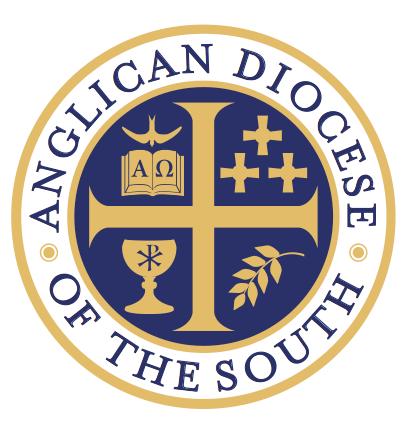 Spouse Support Spouse Support Candidate Last NameCandidate First NameCandidate First NameM.I.DateSpouse Last NameSpouse First NameChildren (if applicable) Do you believe that at this time your spouse should begin the process of discernment toward ordained ministry in the Anglican Diocese of the South?  Do you believe that at this time your spouse should begin the process of discernment toward ordained ministry in the Anglican Diocese of the South?  Do you believe that at this time your spouse should begin the process of discernment toward ordained ministry in the Anglican Diocese of the South?  Do you believe that at this time your spouse should begin the process of discernment toward ordained ministry in the Anglican Diocese of the South?  Do you believe that at this time your spouse should begin the process of discernment toward ordained ministry in the Anglican Diocese of the South?  If your spouse is ordained, can you support that ministry?  If your spouse is ordained, can you support that ministry?  If your spouse is ordained, can you support that ministry?  If your spouse is ordained, can you support that ministry?  If your spouse is ordained, can you support that ministry?  Please share any insights, recommendations, concerns, or questions you may have.  Please share any insights, recommendations, concerns, or questions you may have.  Please share any insights, recommendations, concerns, or questions you may have.  Please share any insights, recommendations, concerns, or questions you may have.  Please share any insights, recommendations, concerns, or questions you may have.  Spouse SignatureSpouse Printed NameDate